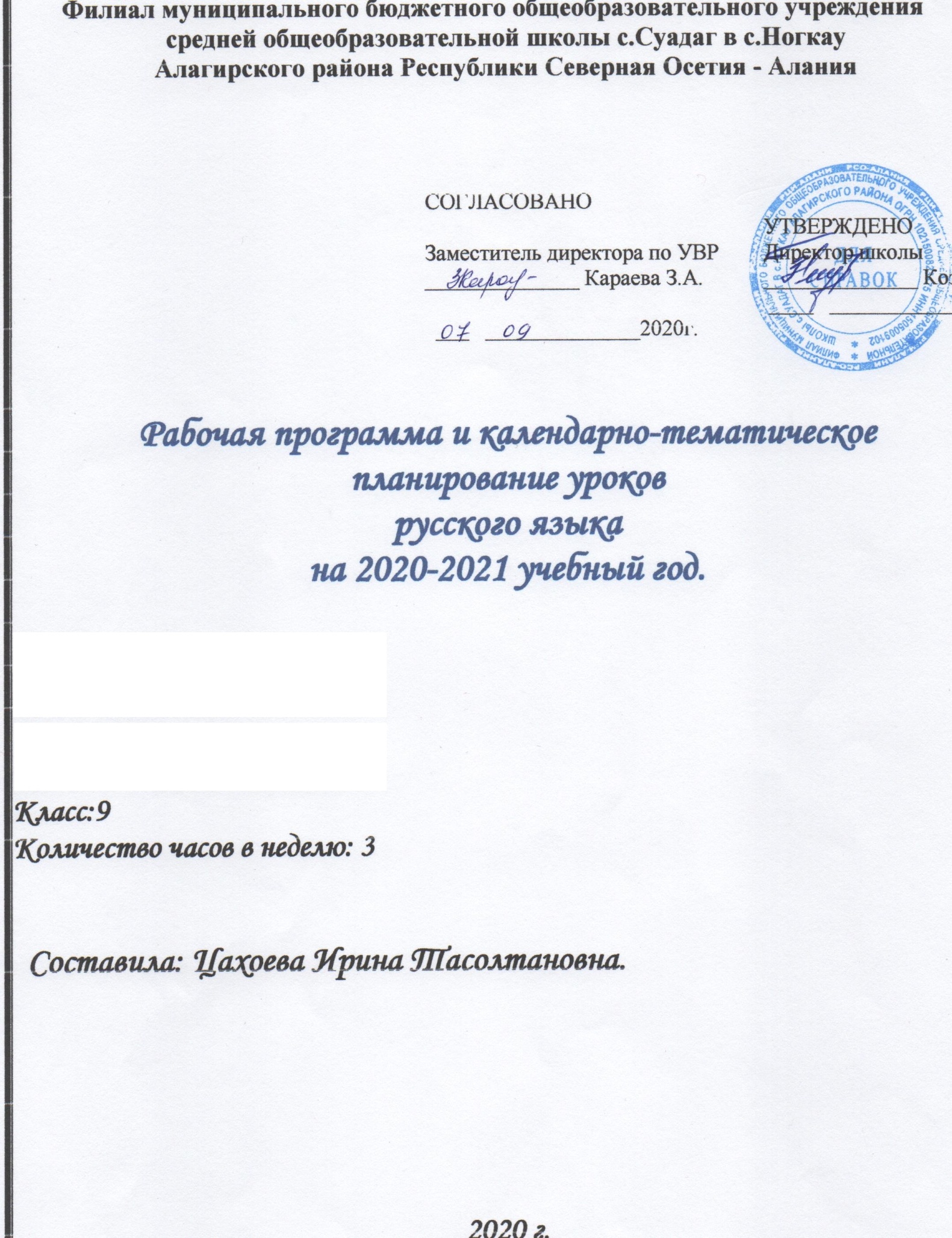 Пояснительная запискаРабочая программа по русскому языку  для 9  класса составлена на основе Федерального государственного образовательного стандарта, основной образовательной программы  МБОУ СОШс.Суадаг ,программы по русскому языку Л.А. Тростенцовой, Т.А. Ладыженской (Рабочая программа. – Москва: Просвещение, 2011 год).  Рабочая программа ориентирована на использование учебника (УМК Л.А. Тростенцовой и Т.А. Ладыженской): Русский язык. 9 кл.: учеб. для общеобразоват. организаций/Л.А. Тростенцова,  Т.А. Ладыженская, А.Д. Дейкина, О.М. Александрова. – М.: Просвещение, 2016.-  207 с., [4] л. ил.: ил.     Выбор данной авторской программы и учебно-методического комплекса обусловлен тем, что ее содержание направлено на формирование универсальных учебных действий, обеспечивающих развитие познавательных и коммуникативных качеств личности. Обучающиеся включаются в проектную исследовательскую деятельность, основу которой составляют такие учебные действия, как умение видеть проблемы, ставить вопросы, классифицировать, наблюдать, делать выводы, типы  осложнений в предложении, различать обособления, объяснять правописание орфограмм, постановку пунктограмм, доказывать, давать определения понятий, структурировать материал и др. Сюда же относятся приемы, сходные с определением понятий: описание, характеристика, разъяснение, сравнение, различение, классификация, наблюдение, умения делать выводы и заключения, структурировать материал и др. Учащиеся включаются в коммуникативную учебную деятельность, где преобладают такие её виды, как умение полно и точно выражать свои мысли, аргументировать свою точку зрения, работать в группе, представлять и сообщать информацию в устной и письменной форме, вступать в диалог и так далее.      В программе соблюдается преемственность с примерными программами начального общего образования, в том числе и в использовании основных видов учебной деятельности обучающихся.     В программе особое внимание уделено содержанию, способствующему формированию современной языковой картины мира, показано практическое применение лингвистических знаний.     Построение учебного содержания курса осуществляется последовательно от общего к частному с учётом реализации внутрипредметных и метапредметных связей. В основу положено взаимодействие научного, гуманистического, аксиологического, культурологического, личностно-деятельностного, интегративного, компетентностного подходов.     Программа рассчитана на 102 ч. в год (3 часа в неделю).      Программой предусмотрено проведение:работ по развитию речи - 22;контрольных  – 10.Цели программы.     В Рабочей программе курса нашли отражение цели и задачи изучения русского языка на ступени основного общего  образования: воспитание духовно богатой нравственно ориентированной личности с развитым чувством самосознания;овладение системой знаний, языковыми и речевыми умениями и навыками, развитие готовности и способности к речевому взаимодействию и взаимопониманию, потребности в речевом самосовершенствовании, овладение важнейшими общеучебными умениями и универсальными учебными действиями;развитие интеллектуальных и творческих способностей обучающихся, развитие речевой культуры обучающихся;совершенствование коммуникативных, речевых  способностей.В соответствии с требованиями  Стандарта  результаты освоения учащимися программы по русскому языку  в 9 классе отражают достижения результатов:Личностные результаты обучения  воспитание гражданской идентичности: патриотизма, любви и уважения к Отечеству;формирование ответственного отношения к учению, готовности и способности обучающихся к саморазвитию и самообразованию на основе мотивации к обучению и познанию;формирование осознанного, уважительного и доброжелательного отношения к другому человеку;освоение социальных норм, правил поведения, социальных ролей;развитие морального сознания и компетентности в решении моральных проблем на основе личностного выбора;формирование коммуникативной компетентности в общении со сверстниками, взрослыми в процессе деятельности разных видов;формирование целостного мировоззрения;формирование ценности здорового и безопасного образа жизни;развитие эстетического сознания.Метапредметные результаты обученияумение самостоятельно определять цели своего обучения, ставить и формулировать для себя новые задачи в учёбе и познавательной деятельности;умение самостоятельно планировать пути достижения целей, осознанно выбирать наиболее эффективные способы решения учебных и познавательных задач;умение соотносить свои действия с планируемыми результатами, корректировать свои действия в соответствии с изменяющейся ситуацией;умение оценивать правильность выполнения учебной задачи;владение основами самоконтроля, самооценки;смысловое чтение;умение определять понятия, создавать обобщения, устанавливать аналогии, классифицировать, выбирать основания и критерии  классификации, устанавливать причинно-следственные связи, строить логическое рассуждение, делать выводы;умение организовывать учебное сотрудничество и совместную деятельность с одноклассниками, учителем, работать индивидуально и в группе;умение осознанно использовать речевые средства в соответствии с коммуникативной задачей, планирования и регуляции своей деятельности, владение устной и письменной речью;формирование и развитие компетентности в области использования ИКТ;умение создавать, применять и преобразовывать модели, схемы, знаки для решения учебных и познавательных задач.Предметные результаты обученияУчащиеся должны знать:основные функции языка;основные понятия лингвистики: разделы языкознания, язык и речь, диалог и их виды, стили речи,  письмо как жанр сочинения, публицистический стиль текста, типы речи, текст, основные единицы языка, их признаки и особенности употребления в речи;основные стилистические ресурсы лексики и фразеологии русского языка;основные нормы русского литературного языка;нормы речевого этикета, использование их в своей речевой практике;структуру сочинения-рассуждения, описания, повествования.Учащиеся должны уметь: определять основные лингвистические понятия;характеризовать орфограммы, пунктограммы;выполнять разные виды разбора;различать типы текста;различать стили речи;применять языковые средства при создании устных и письменных высказываний, в общении;писать изложение (в том числе и сжатое);создавать  сочинения разных типов;владеть разными типами речи.Общая характеристика предмета.В программе русского языка за 9 класс прослеживается преемственность с основными разделами языкознания, изучаемые в прошлых классах. Программа русского языка содержит информацию о современном русском литературном языке, основные разделы языкознания, изучаемые в 9 классе: синтаксис, пунктуация, для повторения – фонетика, словообразование, морфемика, лексикология, фразеология, морфология, орфография.  Кроме того, программа включает перечень орфографических, пунктуационных и речевых умений, которыми должны овладеть обучающиеся.  Содержание курса русского языка обусловлено общей нацеленностью образовательного процесса на достижение личностных, метапредметных и предметных результатов обучения – это возможно на основе компетентностного подхода, который обеспечивает формирование и развитие коммуникативной, языковой, лингвистической и культуроведческой компетенции.Содержание программыРаздел 1. Международное значение русского языка (1 ч. + 1 ч.): Международное значение русского языка. Выборочное изложение по теме «В.И. Даль и его словарь».Личностные результаты обучения: воспитание гражданской идентичности: патриотизма, любви и уважения к Отечеству;формирование осознанного, уважительного и доброжелательного отношения к другому человеку.Метапредметные результаты обучения:умение самостоятельно определять цели своего обучения, ставить и формулировать для себя новые задачи в учёбе и познавательной деятельности;умение самостоятельно планировать пути достижения целей, осознанно выбирать наиболее эффективные способы решения учебных и познавательных задач;умение осознанно использовать речевые средства в соответствии с коммуникативной задачей, планирования и регуляции своей деятельности, владение устной и письменной речью.Предметные результаты обученияУчащиеся должны знать:понятия «язык», «родной язык», «международное значение»;структуру рассуждения на публицистическую тему;структуру выборочного изложения.Учащиеся должны уметь: определять понятия «язык», «родной язык»; определять особенности и роль русского языка в современном мире;осознавать международное значение русского языка;рассуждать на публицистическую тему;применять языковые средства в общении;объяснять написание слов, постановку запятых;писать выборочное изложение по тексту об учёном.Раздел 2. Повторение изученного в 5-8 классах (8 ч. + 2 ч.): Устная и письменная речь. Монолог, диалог. Стили речи. Простое предложение и его грамматическая основа. Предложения с обособленными членами. Сочинение по теме «Особая тишина музея». Обращения, вводные слова и вставные конструкции. Изложение с продолжением по теме «Роль книги в современном мире». Входной контрольный диктант по теме «Повторение изученного в 8 классе». Анализ ошибок диктанта.Личностные результаты обучения: воспитание гражданской идентичности: патриотизма, любви и уважения к Отечеству;формирование ответственного отношения к учению, готовности и способности обучающихся к саморазвитию и самообразованию на основе мотивации к обучению и познанию;формирование осознанного, уважительного и доброжелательного отношения к другому человеку;освоение социальных норм, правил поведения, социальных ролей;развитие морального сознания и компетентности в решении моральных проблем на основе личностного выбора;формирование коммуникативной компетентности в общении со сверстниками, взрослыми в процессе деятельности разных видов;формирование целостного мировоззрения;формирование ценности здорового и безопасного образа жизни;развитие эстетического сознания.Метапредметные результаты обучения:умение самостоятельно определять цели своего обучения, ставить и формулировать для себя новые задачи в учёбе и познавательной деятельности;умение самостоятельно планировать пути достижения целей, осознанно выбирать наиболее эффективные способы решения учебных и познавательных задач;умение соотносить свои действия с планируемыми результатами, корректировать свои действия в соответствии с изменяющейся ситуацией;умение оценивать правильность выполнения учебной задачи;владение основами самоконтроля, самооценки;смысловое чтение;умение осознанно использовать речевые средства в соответствии с коммуникативной задачей, планирования и регуляции своей деятельности, владение устной и письменной речью.Предметные результаты обученияУчащиеся должны знать:понятия «синтаксис», «пунктуация»;основные единицы изучаемых разделов;функции знаков препинания;стили литературного языка;пунктуация в простом предложении;пунктуация в предложении с обособленными членами;пунктуация при обращении, вводных словах и вставных конструкциях.Учащиеся должны уметь: сопоставлять монолог и диалог;определять взаимосвязь монолога и диалога;разграничивать стили литературного языка;выполнять фонетический, морфемный, словообразовательный, морфологический, орфографический, синтаксический разборы;характеризовать предложения простые и с обособленными членами, осложнённые обращениями, вводными словами и вставными конструкциями;обосновывать постановку знаков препинания;выделять грамматические основы простых предложений;чертить схемы предложений;выполнять различные виды разборов;пишут сочинение по данному началу;пишут изложение с продолжением;применять языковые средства в общении;грамотно выстраивать речевое поведение в различных ситуациях общения;составлять устные и письменные высказывания, соблюдая нормы современного русского литературного языка.Раздел 3. Сложное предложение. Культура речи (7 ч. + 2 ч.): Понятие о сложном предложении. Сложные и бессоюзные предложения. Разделительные и выделительные знаки препинания между частями сложного предложения. Устное сообщение по теме «Прекрасным может быть любой уголок природы». Интонация сложного предложения. Повторение по теме «Сложное предложение». Контрольная работа по теме «Сложное предложение. Пунктуация». Анализ ошибок контрольной работы. Сочинение по репродукции картины Т. Назаренко «Церковь Вознесения на улице Неждановой».Личностные результаты обучения: воспитание гражданской идентичности: патриотизма, любви и уважения к Отечеству;формирование ответственного отношения к учению, готовности и способности обучающихся к саморазвитию и самообразованию на основе мотивации к обучению и познанию;формирование осознанного, уважительного и доброжелательного отношения к другому человеку;освоение социальных норм, правил поведения, социальных ролей;развитие морального сознания и компетентности в решении моральных проблем на основе личностного выбора;формирование коммуникативной компетентности в общении со сверстниками, взрослыми в процессе деятельности разных видов;формирование целостного мировоззрения;формирование ценности здорового и безопасного образа жизни;развитие эстетического сознания.Метапредметные результаты обучения:умение самостоятельно определять цели своего обучения, ставить и формулировать для себя новые задачи в учёбе и познавательной деятельности;умение самостоятельно планировать пути достижения целей, осознанно выбирать наиболее эффективные способы решения учебных и познавательных задач;умение соотносить свои действия с планируемыми результатами, корректировать свои действия в соответствии с изменяющейся ситуацией;владение основами самоконтроля, самооценки;смысловое чтение;умение определять понятия, создавать обобщения;умение организовывать учебное сотрудничество и совместную деятельность с одноклассниками, учителем, работать индивидуально и в группе;умение осознанно использовать речевые средства в соответствии с коммуникативной задачей, планирования и регуляции своей деятельности, владение устной и письменной речью.Предметные результаты обученияУчащиеся должны знать:понятия «синтаксис», «пунктуация», «сложное предложение», «союзное» и «бессоюзное предложения», «интонация»;разделительные и выделительные знаки препинания;структуру сообщения;структуру сочинения по репродукции картины.Учащиеся должны уметь: различать союзное и бессоюзное предложения;определять тип предложения по количеству грамматических основ;находить грамматические основы в предложениях;разграничивать разделительные и выделительные знаки препинания;расширять знания о пунктуации в сложном предложении;классифицировать предложения по принадлежности к знакам препинания разделительным и выделительным;выполнять синтаксический  разбор сложных предложений;подготовить устное сообщение по заданной теме;расширяют знания об особенностях интонации сложного предложения;писать сочинение по репродукции картины.Раздел 4. Сложносочинённые предложения (8 ч. + 2 ч.): Понятие о сложносочинённом предложении. Смысловые отношения в сложносочинённых предложениях. Устное сообщение на заданную тему. Сложносочинённые предложения с соединительными союзами. Сложносочинённые предложения с разделительными союзами. Сложносочинённые предложения с противительными союзами. Разделительные знаки препинания между частями сложносочинённого предложения. Сочинение по репродукции картины И. Шишкина «На севере диком…». Синтаксический и пунктуационный разбор сложносочинённого предложения. Повторение по теме «Сложносочинённые предложения и пунктуация». Контрольный диктант по теме «Пунктуация сложносочинённого предложения». Личностные результаты обучения:  воспитание гражданской идентичности: патриотизма, любви и уважения к Отечеству;формирование ответственного отношения к учению, готовности и способности обучающихся к саморазвитию и самообразованию на основе мотивации к обучению и познанию;формирование осознанного, уважительного и доброжелательного отношения к другому человеку;развитие морального сознания и компетентности в решении моральных проблем на основе личностного выбора;формирование коммуникативной компетентности в общении со сверстниками, взрослыми в процессе деятельности разных видов;формирование целостного мировоззрения;формирование ценности здорового и безопасного образа жизни;развитие эстетического сознания.Метапредметные результаты обучения:умение самостоятельно определять цели своего обучения, ставить и формулировать для себя новые задачи в учёбе и познавательной деятельности;умение самостоятельно планировать пути достижения целей, осознанно выбирать наиболее эффективные способы решения учебных и познавательных задач;умение соотносить свои действия с планируемыми результатами, корректировать свои действия в соответствии с изменяющейся ситуацией;умение оценивать правильность выполнения учебной задачи;владение основами самоконтроля, самооценки;умение определять понятия, создавать обобщения, делать выводы;умение организовывать учебное сотрудничество и совместную деятельность с одноклассниками, учителем, работать индивидуально и в группе;умение осознанно использовать речевые средства в соответствии с коммуникативной задачей, планирования и регуляции своей деятельности, владение устной и письменной речью;умение создавать, применять и преобразовывать модели, схемы, знаки для решения учебных и познавательных задач.Предметные результаты обученияУчащиеся должны знать:понятие «сложносочинённое предложение», его признаки;типы союзов сложносочинённого предложения;структуру устного сообщения;структуру сочинения по репродукции картины.Учащиеся должны уметь: определять структуру сложносочинённого предложения;различать типы сочинительных  союзов;применять пунктуационные правила на практике, объясняя выбор пунктограмм;составлять схемы предложений;отличать простое предложение от сложного;писать сочинение по репродукции картины;выполнять синтаксический и пунктуационный разборы сложносочинённых предложений.Раздел 5. Сложноподчинённые предложения (4 ч. + 3 ч.): Анализ ошибок диктанта. Понятие о сложноподчинённом предложении. Отзыв о картине И. Тихого «Аисты». Союзы и союзные слова в сложноподчинённом предложении. Роль указательных слов в сложноподчинённом предложении. Сочинение по теме «В чём проявляется доброта?» Проверочная работа по теме «Сложноподчинённые предложения». Анализ ошибок работы. Сжатое изложение по теме «Пушкин-писатель и Пушкин-художник».Личностные результаты обучения: воспитание гражданской идентичности: патриотизма, любви и уважения к Отечеству;формирование ответственного отношения к учению, готовности и способности обучающихся к саморазвитию и самообразованию на основе мотивации к обучению и познанию;формирование осознанного, уважительного и доброжелательного отношения к другому человеку;освоение социальных норм, правил поведения, социальных ролей;развитие морального сознания и компетентности в решении моральных проблем на основе личностного выбора;формирование коммуникативной компетентности в общении со сверстниками, взрослыми в процессе деятельности разных видов;формирование целостного мировоззрения;формирование ценности здорового и безопасного образа жизни;развитие эстетического сознания.Метапредметные результаты обучения:умение самостоятельно определять цели своего обучения, ставить и формулировать для себя новые задачи в учёбе и познавательной деятельности;умение самостоятельно планировать пути достижения целей, осознанно выбирать наиболее эффективные способы решения учебных и познавательных задач;умение соотносить свои действия с планируемыми результатами, корректировать свои действия в соответствии с изменяющейся ситуацией;умение оценивать правильность выполнения учебной задачи;владение основами самоконтроля, самооценки;смысловое чтение;умение определять понятия, создавать обобщения, устанавливать аналогии, классифицировать, выбирать основания и критерии  классификации, устанавливать причинно-следственные связи, строить логическое рассуждение, делать выводы;умение организовывать учебное сотрудничество и совместную деятельность с одноклассниками, учителем, работать индивидуально и в группе;умение осознанно использовать речевые средства в соответствии с коммуникативной задачей, планирования и регуляции своей деятельности, владение устной и письменной речью.Предметные результаты обученияУчащиеся должны знать:понятия «сложноподчинённое предложение», «союзы», «союзные слова», «указательные слова»;структуру отзыва;структуру сочинения-рассуждения;структуру сжатого изложения.Учащиеся должны уметь: определять понятия «сложноподчинённое предложение», «союзы», «союзные слова», «указательные слова»;различать союзы и союзные слова;выявлять указательные слова в предложении;составлять схемы предложений;писать отзыв о картине;создавать текст рассуждение;писать сжатое изложение.Раздел 6. Основные группы сложноподчинённых предложений (22 ч. + 5 ч.): Сложноподчинённые предложения с придаточными определительными. Сложноподчинённые предложения с придаточными изъяснительными. Сжатое изложение по теме «Жан Батист Мольер». Повторение по теме «Сложноподчинённые предложения с придаточными определительными и изъяснительными». Контрольная работа по теме «Сложноподчинённые предложения с придаточными определительными и изъяснительными». Анализ ошибок работы. Сложноподчинённые предложения с придаточными обстоятельственными. Сложноподчинённые предложения с придаточными цели, причины, времени и места. Сложноподчинённые предложения с придаточными условия, уступки и следствия. Сложноподчинённые предложения с придаточными образа действия, меры и степени и сравнительными. Повторение по теме «Сложноподчинённые предложения с придаточными обстоятельственными». Контрольный диктант по теме «Сложноподчинённые предложения с придаточными обстоятельственными». Анализ ошибок диктанта. Сочинение на основе картины по теме «Родина». Сложноподчинённые предложения с несколькими придаточными. Знаки препинания при них. Сообщение о псевдонимах известных людей. Доклад о значении толкового словаря. Сжатое изложение по теме «Толковый словарь С.И. Ожегова». Синтаксический и пунктуационный разборы сложноподчинённого предложения. Повторение по теме «Основные группы сложноподчинённых предложений». Контрольная работа по теме «Основные группы сложноподчинённых предложений». Анализ ошибок работы. Сочинение-рассуждение по теме «Подвиг». Личностные результаты обучения: воспитание гражданской идентичности: патриотизма, любви и уважения к Отечеству;формирование ответственного отношения к учению, готовности и способности обучающихся к саморазвитию и самообразованию на основе мотивации к обучению и познанию;формирование осознанного, уважительного и доброжелательного отношения к другому человеку;освоение социальных норм, правил поведения, социальных ролей;развитие морального сознания и компетентности в решении моральных проблем на основе личностного выбора;формирование коммуникативной компетентности в общении со сверстниками, взрослыми в процессе деятельности разных видов;формирование целостного мировоззрения;формирование ценности здорового и безопасного образа жизни;развитие эстетического сознания.Метапредметные результаты обучения:умение самостоятельно определять цели своего обучения, ставить и формулировать для себя новые задачи в учёбе и познавательной деятельности;умение самостоятельно планировать пути достижения целей, осознанно выбирать наиболее эффективные способы решения учебных и познавательных задач;умение соотносить свои действия с планируемыми результатами, корректировать свои действия в соответствии с изменяющейся ситуацией;умение оценивать правильность выполнения учебной задачи;владение основами самоконтроля, самооценки;смысловое чтение;умение определять понятия, создавать обобщения, устанавливать аналогии, классифицировать, выбирать основания и критерии  классификации, устанавливать причинно-следственные связи, строить логическое рассуждение, делать выводы;умение организовывать учебное сотрудничество и совместную деятельность с одноклассниками, учителем, работать индивидуально и в группе;умение осознанно использовать речевые средства в соответствии с коммуникативной задачей, планирования и регуляции своей деятельности, владение устной и письменной речью;формирование и развитие компетентности в области использования ИКТ;умение создавать, применять и преобразовывать модели, схемы, знаки для решения учебных и познавательных задач.Предметные результаты обученияУчащиеся должны знать:понятие «сложноподчинённое предложение»;основные группы сложноподчинённого предложения;понятие придаточного определительного;понятие придаточного изъяснительного;структуру сжатого изложения;понятие придаточного обстоятельственного;группы придаточного обстоятельственного;понятие сложноподчинённого предложения с несколькими придаточными;знаки препинания в сложноподчинённом предложении разных групп;структуру сочинения на основе картины;структуру сообщения, доклада;структуру сочинения-рассуждения.Учащиеся должны уметь: опознавать группы сложноподчинённых предложений;определять группы сложноподчинённых предложений;различать группы сложноподчинённых предложений;расставлять знаки препинания в сложноподчинённом предложении, в том числе и с разными видами придаточных;объяснять знаки препинания в сложноподчинённом предложении, в том числе и с разными видами придаточных;составлять схемы сложноподчинённых предложений;писать сжатое изложение;писать сочинение на основе картины;выполнять синтаксический пунктуационный разборы сложноподчинённых предложений;готовить сообщение по заданной теме;готовить доклад по заданной теме;создавать сочинение-рассуждение на заданную тему.Раздел 7. Бессоюзное сложное предложение (12 ч. + 2 ч.): Понятие о бессоюзном сложном предложении. Интонация в бессоюзных сложных предложениях. Бессоюзные сложные предложения со значением перечисления. Запятая и точка с запятой в бессоюзных сложных предложениях. Подробное изложение по теме «Что такое искусство?» Бессоюзные сложные предложения со значением причины, пояснения, дополнения. Двоеточие в бессоюзном сложном предложении. Бессоюзное сложное предложение со значением противопоставления, времени, условия и следствия. Тире в бессоюзном сложном предложении. Сочинение по картине Н. Ромадина «Село Хмелёвка» – рассказ или отзыв (на выбор). Синтаксический и пунктуационный разбор бессоюзного сложного предложения. Повторение по теме «Бессоюзное сложное предложение. Знаки препинания». Контрольная работа по теме «Бессоюзное сложное предложение. Знаки препинания». Анализ ошибок работы.Личностные результаты обучения: воспитание гражданской идентичности: патриотизма, любви и уважения к Отечеству;формирование ответственного отношения к учению, готовности и способности обучающихся к саморазвитию и самообразованию на основе мотивации к обучению и познанию;формирование осознанного, уважительного и доброжелательного отношения к другому человеку;освоение социальных норм, правил поведения, социальных ролей;развитие морального сознания и компетентности в решении моральных проблем на основе личностного выбора;формирование коммуникативной компетентности в общении со сверстниками, взрослыми в процессе деятельности разных видов;формирование целостного мировоззрения.Метапредметные результаты обучения:умение самостоятельно определять цели своего обучения, ставить и формулировать для себя новые задачи в учёбе и познавательной деятельности;умение самостоятельно планировать пути достижения целей, осознанно выбирать наиболее эффективные способы решения учебных и познавательных задач;умение соотносить свои действия с планируемыми результатами, корректировать свои действия в соответствии с изменяющейся ситуацией;умение оценивать правильность выполнения учебной задачи;владение основами самоконтроля, самооценки;смысловое чтение;умение определять понятия, создавать обобщения, устанавливать аналогии, классифицировать, выбирать основания и критерии  классификации, устанавливать причинно-следственные связи, строить логическое рассуждение, делать выводы;умение организовывать учебное сотрудничество и совместную деятельность с одноклассниками, учителем, работать индивидуально и в группе;умение осознанно использовать речевые средства в соответствии с коммуникативной задачей, планирования и регуляции своей деятельности, владение устной и письменной речью;формирование и развитие компетентности в области использования ИКТ;умение создавать, применять и преобразовывать модели, схемы, знаки для решения учебных и познавательных задач.Предметные результаты обученияУчащиеся должны знать:понятие «бессоюзное сложное  предложение»;группы бессоюзных сложных предложений по значению;правило постановки запятой и точки с запятой в бессоюзном сложном предложении;правило постановки двоеточия в бессоюзном сложном предложении;правило постановки тире в бессоюзном сложном предложении;структуру изложения;структуру рассказа и отзыва.Учащиеся должны уметь: определять понятие «бессоюзное сложное  предложение»;отличать бессоюзное сложное предложение от союзного.определять понятие «интонация» бессоюзного сложного предложения.различать группы бессоюзных сложных предложений по значению;составлять схемы бессоюзных сложных предложений;применять правило постановки запятой и точки с запятой в бессоюзном сложном предложении;применять правило постановки двоеточия в бессоюзном сложном предложении;применять правило постановки тире в бессоюзном сложном предложении;обосновывать постановку знаков препинания в бессоюзных сложных предложениях;писать подробное изложение;выполнять синтаксический и пунктуационный разборы бессоюзного сложного предложения;создавать текст отзыва/рассказа (на выбор).Раздел 8. Сложные предложения с различными видами связи (8 ч. + 2 ч.): Употребление союзной (сочинительной и подчинительной) и бессоюзной связи в сложных предложениях. Знаки препинания в сложных предложениях с различными видами связи. Синтаксический и пунктуационный разбор сложного предложения с различными видами связи. Сжатое изложение по теме «Власть». Публичная речь. Публичное выступление для родительского собрания по теме «Взрослые и мы». Повторение по теме «Сложные предложения с различными видами связи». Проверочный диктант по теме «Сложные предложения с различными видами связи». Анализ ошибок диктанта.Личностные результаты обучения: воспитание гражданской идентичности: патриотизма, любви и уважения к Отечеству;формирование ответственного отношения к учению, готовности и способности обучающихся к саморазвитию и самообразованию на основе мотивации к обучению и познанию;формирование осознанного, уважительного и доброжелательного отношения к другому человеку;освоение социальных норм, правил поведения, социальных ролей;развитие морального сознания и компетентности в решении моральных проблем на основе личностного выбора;формирование коммуникативной компетентности в общении со сверстниками, взрослыми в процессе деятельности разных видов;формирование целостного мировоззрения;формирование ценности здорового и безопасного образа жизни;развитие эстетического сознания.Метапредметные результаты обучения:умение самостоятельно определять цели своего обучения, ставить и формулировать для себя новые задачи в учёбе и познавательной деятельности;умение самостоятельно планировать пути достижения целей, осознанно выбирать наиболее эффективные способы решения учебных и познавательных задач;умение соотносить свои действия с планируемыми результатами, корректировать свои действия в соответствии с изменяющейся ситуацией;умение оценивать правильность выполнения учебной задачи;владение основами самоконтроля, самооценки;смысловое чтение;умение определять понятия, создавать обобщения, устанавливать аналогии, классифицировать, выбирать основания и критерии  классификации, устанавливать причинно-следственные связи, строить логическое рассуждение, делать выводы;умение организовывать учебное сотрудничество и совместную деятельность с одноклассниками, учителем, работать индивидуально и в группе;умение осознанно использовать речевые средства в соответствии с коммуникативной задачей, планирования и регуляции своей деятельности, владение устной и письменной речью;умение создавать, применять и преобразовывать модели, схемы, знаки для решения учебных и познавательных задач.Предметные результаты обученияУчащиеся должны знать:понятие о многочленных сложных предложениях;виды союзной и бессоюзной связей в сложных предложениях;правила постановки знаков препинания в сложных предложениях с различными видами связи;структуру сжатого изложения;особенности публичной речи;структуру публичного выступления.Учащиеся должны уметь: различать виды союзной и бессоюзной связей в сложных предложениях;составлять схемы сложных предложений с различными видами связи;обосновывать пунктуацию сложных предложений с различными видами связи;выполнять синтаксический и пунктуационный разборы сложных предложений с различными видами связи;писать сжатое изложение;готовить публичное выступление на заданную тему.Раздел 9. Повторение и систематизация изученного в 5-9 классах (10 ч. + 3 ч.): Фонетика и графика. Лексикология и фразеология. Морфемика и словообразование. Морфология. Синтаксис. Сжатое выборочное изложение по теме «Выбор пути». Отзыв-рецензия на фильм. Орфография и пунктуация. Сочинение на свободную тему. Итоговая работа за курс 9 класса. Анализ ошибок итоговой работы. Итоги курса русского языка в 9 классе.Личностные результаты обучения: воспитание гражданской идентичности: патриотизма, любви и уважения к Отечеству;формирование ответственного отношения к учению, готовности и способности обучающихся к саморазвитию и самообразованию на основе мотивации к обучению и познанию;формирование осознанного, уважительного и доброжелательного отношения к другому человеку;освоение социальных норм, правил поведения, социальных ролей;развитие морального сознания и компетентности в решении моральных проблем на основе личностного выбора;формирование коммуникативной компетентности в общении со сверстниками, взрослыми в процессе деятельности разных видов;формирование целостного мировоззрения;формирование ценности здорового и безопасного образа жизни;развитие эстетического сознания.Метапредметные результаты обучения:умение самостоятельно определять цели своего обучения, ставить и формулировать для себя новые задачи в учёбе и познавательной деятельности;умение самостоятельно планировать пути достижения целей, осознанно выбирать наиболее эффективные способы решения учебных и познавательных задач;умение соотносить свои действия с планируемыми результатами, корректировать свои действия в соответствии с изменяющейся ситуацией;умение оценивать правильность выполнения учебной задачи;владение основами самоконтроля, самооценки;смысловое чтение;умение определять понятия, создавать обобщения, устанавливать аналогии, классифицировать, выбирать основания и критерии  классификации, устанавливать причинно-следственные связи, строить логическое рассуждение, делать выводы;умение организовывать учебное сотрудничество и совместную деятельность с одноклассниками, учителем, работать индивидуально и в группе;умение осознанно использовать речевые средства в соответствии с коммуникативной задачей, планирования и регуляции своей деятельности, владение устной и письменной речью;формирование и развитие компетентности в области использования ИКТ;умение создавать, применять и преобразовывать модели, схемы, знаки для решения учебных и познавательных задач.Предметные результаты обученияУчащиеся должны знать:основные понятия изученных разделов языкознания;структуру сжатого выборочного изложения;структуру отзыва-рецензии.Учащиеся должны уметь: обобщать изученные сведения по разделам языкознания;выполнять разные виды разборов;создавать сжатое выборочное изложение по тексту;писать отзыв-рецензию;подводить итоги изучения курса русского языка в 9 классе.КАЛЕНДАРНО-ТЕМАТИЧЕСКОЕ ПЛАНИРОВАНИЕ ПО РУССКОМУ ЯЗЫКУ (9 КЛАСС)№УрокаТема урокаКол-во часовДомашнее заданиеДата проведенияурокаДата проведенияурока№УрокаТема урокаКол-во часовДомашнее заданиепланфакт1Международное значение русского языка    1Упр. 4 (составить и записать текст на тему «Наша страна – великая космическая держава»). 2Повторение изученного в 5 – 8 классах. Устная и письменная речь. Монолог. Диалог1 § 2(теоретический материал, с. 10 –11).Составить монолог на тему «XXI век – век информациии информа-
ционных 
технологий»3Стили языка.1§ 3; упр. 27, найти и записать употребительные эквиваленты к инояз. словам4Простое предложение и его грамматическая основа.1§ 4; упр. 31 
(озаглавить, списать текст, раскрытьскобки и рас-ставить пропущенные знаки препинания)5, 6Предложения с обособленными членами.2§ 5; упр. 36, записать, обозначить причастные и деепричастные обороты7, 8.Обращения. Вводные слова и вставные конструкции.2§ 6; упр. 40 (изложение с продолжением)9.Входной мониторинг.Контрольный диктант.1Повторить словарные слова10, 11Р/р. Обучение написанию сжатого изложения.2Устное сжатое изложение текста12Понятие о сложном предложении.1§ 7; упр. 44; 13, 14Союзные и бессоюзные сложные предложения.2§ 8; упр. 51   15,   16Сочинение в форме дневниковой записи (запись впечатления от картины Т.Назаренко «Церковь Вознесения на улице Неждановой в Москве»)2Дописать сочинение17Разделительные и выделительные 2§ 9; упр. 54; 
§ 10; упр. 59   18 знаки препинания  между частями сложного предложения. Интонация сложного предложения.(сочинение «Наш любимый уголок»)19Понятие о сложносочиненном предложении.Смысловые отношения в сложносочиненных предложениях.1§ 11–12; 
упр. 62, (записать, обозначить грамматические основы)20Сложносочиненные предложения с соединительными союзами. 1§ 13; упр. 6421Сложносочиненные предложения с разделительными союзами.1§ 14; упр. 6522Сложносочиненные предложения с противительными союзами.Разделительные знаки препинания между частями сложносочиненного предложения1§ 15, 16; упр. 67, 7123, 24Сочинение по картине В.Г.Цыплакова «Мороз и солнце» с использованием репродукции картины на цветном вкладыше.2Дописать сочинение25, 26Синтаксический и пунктуационный разбор сложносочиненного предложения. Повторение.2§ 17; упр. 76.Ответить на вопросы  (стр. 47)  27Контрольный диктант с грамматическим заданием.1Работа с экзаменационными материалами28Анализ контрольного диктанта, работа над ошибками1Работа с экзаменационными материалами29Понятие о сложноподчиненном предложении.1§ 18; упр. 84, переписать, расставить знаки препинания30Место придаточного предложения по отношению к главному. 131 32Контрольное сочинение – рассуждение.2Дописать сочинение33Союзы и союзные слова в сложноподчиненном  предложении.1§ 20; упр. 96, списать, расставить знаки препинания34,35Роль указательных слов в сложноподчиненном предложении.2§ 21; упр. 99;упр. 105.36, 37Контрольное сжатое изложение2Составить экзаменационные  вопросы А1- А7.38,          39Сложноподчинен-ные предложения с придаточными определительными.2§ 22; упр. 110; упр.  11640,41Сложноподчинен-ные предложения с придаточными  изъяснительными.2§ 23; упр. 118; упр. 1224243Сложноподчиненные предложения с придаточными  обстоятельственными. Сложноподчиненные предложения с придаточными  места и времени.2§ 24, 25;упр. 126; упр. 12944Сложноподчиненные предложения с придаточными  причины, следствия, условия.1§ 26; упр. 137  45Сложноподчинен-ные предложения с придаточными  уступки и цели.1§ 26; упр. 14446,47Комплексный анализ текста.2Устный анализ данного текста48, 49Сложноподчиненные предложения с придаточными образа действия, меры, степени и сравнительными.2§ 27; упр. 158; упр. 16350,51Сочинение по данному началу (на основе картины В.П.Фельдмана «Родина» (упр.166)2Дописать сочинение52, 53.Сложноподчиненные предложения с несколькими придаточными. Знаки препинания в них.2§ 28; упр. 175 
(составить краткое сообщение о происхождении псевдонимов на основе рассказа Тэффи); выписать из художественной литературы 5 СПП с несколькими придаточными54, 55Происхождение псевдонимов (на основе рассказа Тэффи  «Псевдоним» (упр.175)Повторить правила56,57Синтаксический разбор сложноподчинен-ного предложения. Пунктуационный  разбор сложноподчинен-ного предложения.2§ 29, 30;  выписать из худ. литературы три СПП, произвести синтаксический разбор; упр. 17958,59Комплексный анализ текста2Устный анализ данного текста60,61Изложение 
(подробное)о научной деятельности и о «Толковом сло-варе русского языка»С. И. Оже-гова2Упр. 178 (подготовить доклад на тему «Толковый словарь – картина мира»)62,63Повторение по теме «СПП».2Контрольные вопросы(с. 118); тестовые задания64Контрольный диктант с грамматическим заданием по теме «СПП»1Составить экзаменационные  задания В1 – В965Работа над ошибками в диктанте1Работа с экзаменационными материалами66Понятие о бессоюзном сложном предложении. Интонация в бессоюзном сложном предложении. 1§ 31 – 32; упр. 18967Бессоюзные сложные предложения  со значением перечисления. Запятая и точка с запятой в бессоюзном сложном предложении. 1§ 33; упр. 194.68, 69Подробное изложение с дополнительным заданием (упр.192)2Работа с экзаменационными материалами70Бессоюзные сложные предложения  со значением  причины, пояснения, дополнения. Двоеточие в бессоюзном сложном предложении,1§ 34; упр. 19871Бессоюзные сложные предложения  со значением  противопоставления, времени ,условия и следствия. Тире в бессоюзном сложном предложении.1§ 35; упр. 20072, 73Сочинение-отзыв по картине Н.М.Ромадина «Село Хмелевка» (из серии «Волга-русская река»)2Работа с экзаменационными материалами74, 75Синтаксический и пунктуационный разбор бессоюзного сложного предложения. Повторение.2§ 36; выписать из худ. литературы 3 БСП, произвести синтак. разбор76,77Комплексный анализ текста2Работа с экзаменационными материалами78Контрольный диктант с грамматическим заданием по теме «БСП».1Повторить правила79Анализ контрольной работы. Работа над ошибками.1Повторить правила80Употребление союзной (сочинительной и подчинительной) и бессоюзной связи  в сложных предложениях .1§ 37; упр. 21281, 82Знаки препинания в сложных предложениях с различными видами связи.2§ 38; упр. 21683, 84Синтаксический и пунктуационный разбор  сложного предложения с различными видами связи.2§ 39; упр. 21885, 86Сжатое изложение 2Повторить правила87Публичная речь.1Упр. 222 (подготовить публичное выступление для родительского собрания на тему «Взрослые и мы»).88, 89Повторение изученного по теме «СП с различными видами связи»2Работа с экзаменационными материалами90Комплексный анализ текста1Работа с экзаменационными материалами91Контрольный диктант с грамматическим заданием.1Работа с экзаменационными материалами92Фонетика и графика.1Работа с экзаменационными материалами93Лексикология и фразеология.1Работа с экзаменационными материалами94Морфемика и словообразование1Работа с экзаменационными материалами95, 96Морфология.1Работа с экзаменационными материалами97Синтаксис1Работа с экзаменационными материалами98, 99Сочинение – рассуждение.2Работа с экзаменационными материалами100, 101Орфография. Пунктуация.2Работа с экзаменационными материалами102Итоговый мониторинг.1